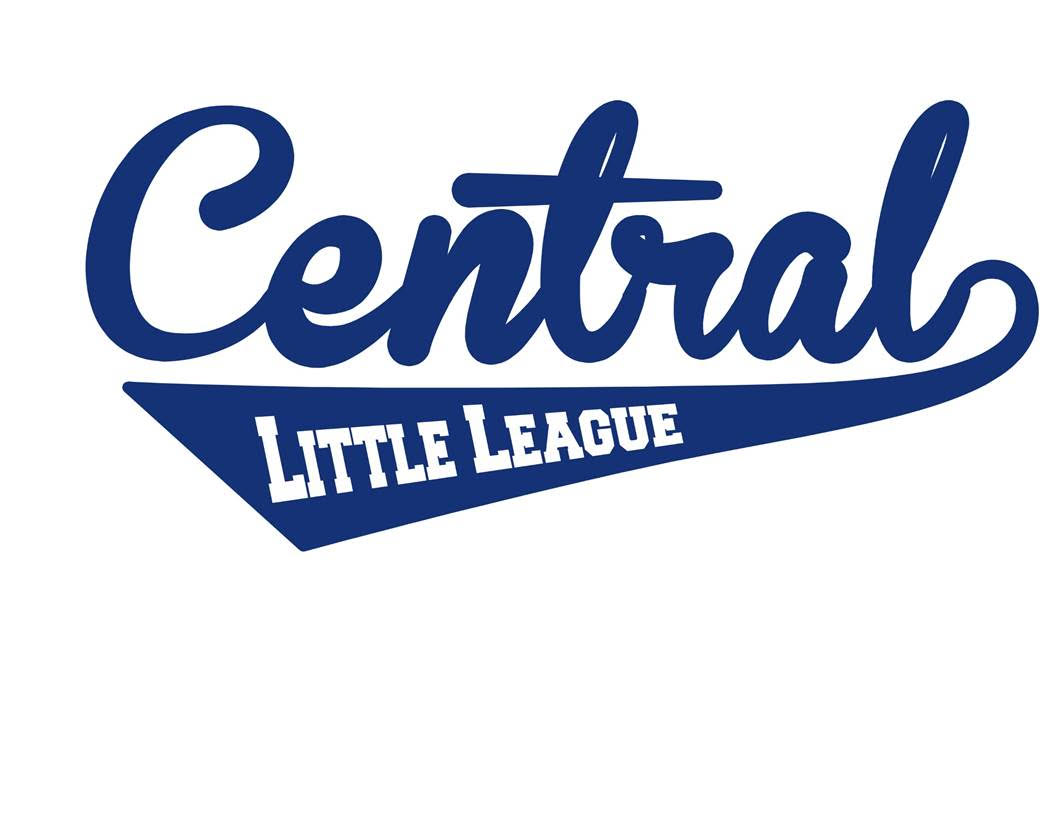 Central Little LeagueState of Nevada Youth Sportshttp://tshq.bluesombrero.com/centrallllvCOVID-19 Preparedness & Safety PlanGeneral InformationContact InformationEmail:	 		Centrallittleleagueoflasvegas@gmail.com League President		Michelle Todd702-960-2811League Vice PresidentKeith Jacob702-806-2369**All e-mails and phone/text will be answered immediately**League Name           Central Little League Our league boundaries include all of zip codes 89101, 89104, 89110, 89156, 89124, majority of 89115 and 8903o and portions of 89142.That is the entire area from East Sahara Ave. to the I-15 freeway (on the Northside of Sahara), following the I-15 freeway North and back up toward Apex. This also includes the area between East Vegas Valley and East Sahara Ave. east of Hollywood Boulevard. SignageSignage reminding individuals of established protocols, social distancing of 6feet, the requirement to wear a face mask and to maintain proper hygiene will be posted at each field location in cooperation with the City of Las Vegas and the State of Nevada.Capacity and MapVenue SizeGames and practices will be held at three locations:  Freedom Park located at 850 N Mojave Rd, Las Vegas, NV 89101. Freedom Park is an outdoor venue with 2 ball fields each field is approx. 32,000 square feet. At any given time Central Little League would be using 1-2 of the fields. Mike Morgan Family Park located at 3951 E Bonanza Rd Las Vegas, NV 89110 is an outdoor venue with 2 ball fields each field is approx. 32,000 square feet. Rafael Rivera located at 2850 Stewart Ave. Rafael Rivera is an outdoor venue it has 1 baseball field and is approx. 90.000 square feet. At any given time Central Little League would be using 1-5 of these fields.  Number of AttendeesOne game will be played on each field Monday-Thursday. Each field will have no more than 50 attendees. We have two fields located at Freedom Park. They are far apart and not close together (as shown on the map). By only having 1 game each night on each field it will limit the total of number of attendees at each field. If there is an occasion to hold 2 games in one night on the same field we will schedule 30 minutes between the start and finish time to allow enough time for no overlapping of people. Once the maximum number of attendees has been reached a League Official willdeclare the venue full and no additional attendees will be allowed.A map of each park is attached.Arrival and ExitingTimes of GamesThere will only be 1 game played on each field therefore there won’t be the needto space games out by 30 mins. If the need arises due to limit availability of theFields the end and start times of the game will allow for a 30 minute gap.Players and Coaches will be asked to not arrive more than 15 minutes beforetheir scheduled game if there is a game before theirs.Post-game huddles and team discussions will be limited to brief instructionsabout the next game or practice and all individuals will be asked to leave the fieldarea within 15 minutes of the game ending.Any player that arrives more than 15 minutes before their scheduled game will beasked to wait in the vehicle until which time that the previous teams have left thefield.Sanitation Schedule Cleaning and DisinfectionAreas to be CleanedShared equipment, restrooms (will be sanitized before and after, plus every 45 minutes on practice and game days), dugouts, and check-in tables will be sanitized before and after practices/games. Central Little League does not operate a concession stand.Equipment SanitizingThe Team Manager will be responsible for separating and disinfecting his or herown equipment between games.Each team will be supplied with a Clorox solution and Clorox wipes to use for disinfecting shared equipment and all surfaces.The contact time for this product is 10 mins. With no game immediately after another there will be ample contact time.Parents and coaches will be instructed to wash jerseys and practice clothesafter each game or practice.Team Managers and League Officials will ensure that all surfaces are disinfectedand that all trash and debris are picked up.Balls used during practice will be rotated every 30 mins and disinfected before the next practice.Balls and any other equipment that needs to be sanitized will be removed from the field of play and placed in a designated area.During games each team will use their own game ball to avoid cross contamination between teams.Personal HygieneHygieneA flyer will be emailed and posted on Facebook reminding participants to practice good hygiene habits.Hand SanitizerEach team will be supplied with the appropriate hand sanitizer. Participants will be required to use hand sanitizer before entering the field of play.The league will supply any necessary supplies to each team and will provideadditional supplies as needed.Hand sanitizer will be located at all dugout locations.Use of Face Coverings and PPEIt will be the responsibility of the league to ensure that managers, coaches and staffare trained in the proper way to wear a mask. It will be the responsibility of the TeamManager to make sure spectators and players are wearing their masks when neededand that they are being worn properly. Coaches, managers, sports staff, officials, parents/guardians, and allowed attendees and spectators, Players and athletes will wear masks or cloth face coverings at all times.  The exception is if a player is on the field with a bat or glove in their hand.League Officials will be responsible for enforcing the mask requirement if neededMasks are required at all times by everyone in the park (Staff, players, spectators)except for players actively participating in the game. This means on the field with gloveon or bat in hand.Players are required to wear masks when they are on the bench/dugout.Signage reminding attendees that face masks are required will be displayed at theentrances and at each field location.Staff will be given gloves, masks, and eye protection to be used during sanitizationThe League does have enough PPE to distribute to each team.Social DistancingReminders will be sent to all participants prior to and during the event to social distance. The league will ensure that the times of games do no overlap and that at least 30 mins is allowed between games to ensure social distancing.During baseball games the natural position of the players allows for social distancing.Umpires will be distanced 6 feet behind to plate/catcher and will be required to wear a mask. Players will be required to wear a mask and maintain 6 feet of distance during anyverbal group instruction.Coaches and Managers will be given a designated area down each foul line to usefor times they are not practicing/playing.Due to the fact only 1 game will be played on each field each night the number ofspectators will not exceed the maximum.There will be no after game high fives or other contact such as handshakes, fist bumps, or hugs. If a player/coach violates this rule there will be a one game suspension.  If the player/coach violates this rule for a second time the player/coach will serve a three game suspension and if there is a third violation they will no longer be allowed to participate in the season. Players will be reminded that they are not to travel with any persons outside of theirHousehold.Players and spectators will not be sharing any indoor space as all of our events will beheld outdoors. The bleachers are off limits to ensure social distancing. Team Managers and League Officials will be responsible for enforcing social distancing.Player benches will be marked with 6 foot spacing. If the bench does not allow for the full team                  Then additional chairs will be set up outside the dugout area.Shared EquipmentMost players have their own equipment. If needed a team may provide a batting helmet that would be disinfected after each use and game. Catchers equipment should only be used by one player. Additional sets of catchers gear can be distributed upon request.Parents will be asked to disinfect their players equipment between games.Players equipment bags will be spaced 6 feet apart in order to maintain socialdistancing.The League will ban any food from being on the field of play as well as requiring eachplayer to bring their own water bottle clearly marked with their name. There will also notbe any team snacks allowed.Spitting of any kind is banned along with the eating of seeds, gum, and all similar products will be banned for all players and visitors. We will provide a Sign at each field. Team managers will also communicate this to the players and team. Health Screenings, Isolation and TestingThe League will require each adult coach and manager to have a COVID-19test and email the results to the league.Central Little League rents the fields from the City of Las Vegas. Verification of thetest results will be provided to the COLV if requested.Each Team will designate a specific person to take each player, manager and coachestemperature before they enter the field of play.Each Team will designate a specific person to collect the health survey screenings.Any individual that does not pass the screening requirements will be asked to leave the event. A staff member will help them exit safely without interacting with other people.Any individual that has COVID like symptoms while on site will be asked to leave theEvent. A staff member will help them exit safely without interacting with other people. That individual will be encouraged to contact their medical professional.Employee/Staff Training & EnforcementA training meeting will be held to train staff on cleaning, sanitizing and disinfectingNo corrosive or flammable chemicals will be usedA training meeting will be held to train staff on face coverings and PPEEach game will have at least 2 managers and 1 league official at each gameAny player, attendee, coach. Manager or staff member that does not comply will beasked to leave the event and not return until they have agreed to comply goingforward.